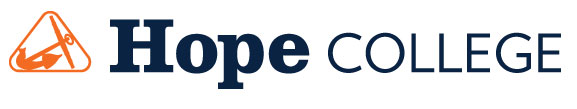 DEPARTMENT OF KINESIOLOGYEXERCISE SCIENCE MAJOR PRE-PHYSICAL THERAPY COURSE SEQUENCEThe following course sequence is recommended; however, the schedule is flexible.BIOL 221 must be taken before taking KIN 321. KIN 150 should be taken as early as possible and before KIN 321. MATH 115 must be completed before taking KIN 310. KIN 200 must be taken before KIN 300, and KIN 300 must be taken before KIN 383. Additionally, KIN 321 must be completed before taking KIN 421. KIN 321, 310, CHEM Pre-req., and MATH 115 must be completed before taking KIN 422.The following sequence of courses serves as a suggestion only. PT schools may have different prerequisites; therefore, you should see the health professions advisor AND an exercise science advisor as soon as possible. In addition, you should check the required courses for professional schools to which you plan to apply.*NOT required for exercise science major, but required for most PT schools. Check requirements for intended PT schools.EXERCISE SCIENCE MAJOR PRE-PHYSICAL THERAPY TRACKREQUIRED COURSES:	Credits	Sem	PrerequisitesKIN 150	 Introduction to Writing in Exercise Science	1	F/SKIN 200/200L    Human Anatomy (BIO 222)	3+1	F/SKIN 208	 Introduction to Nutrition	3	F/SKIN 300/300L	 Anatomical Kinesiology	3+.50	F	           KIN 200/200L		KIN 310/310L	 Research Methods in Kinesiology	3+1 	F/S	MATH 115KIN 321/321L	 Exercise Physiology & Lab	3+1	F/S    	BIO 221	KIN 421/421L	 Clinical Exercise Physiology & Lab	3+1	F/S   	KIN 321/321L; BIO 221KIN 383/383L	 Biomechanics	3+.50	S	KIN 200/200L; KIN 300/300LKIN 422/422L	 Regulation of Human Metabolism	3+1	F/S  	KIN 310/310L; KIN 321/321L, 	    				and CHEM Pre-req.			 KIN 499	 Special Studies in Exercise Science	3	F/S	KIN 310/310L     ORKIN 299		 Internships	3	F/S/SummerREQUIRED CORE COURSES:CHEM 125/127    General Chemistry I & Lab	3+1	F      ORCHEM 131/132    Accelerated General Chemistry & Lab	3+1	F	Written permission from instructorBIO 221/221L       Human Physiology & Laboratory	3+1	FMATH 115	   Introductory Statistics	3	F/SREQUIRED BY MOST PT SCHOOLS: (not required for exercise science major)BIO 105/107	     General Biology I & Lab	3+1	FBIO 106/108	     General Biology II & Lab	3+1	S		CHEM 125/127       General Chemistry I & Lab	3+1	F                    Written permission from instructor(lab)     ORCHEM 131/132      Accelerated General Chemistry & Lab	3+1	F                    Written permission from instructor*CHEM 126/128    General Chemistry II & Lab 	3+1	S	  C- or better in CHEM 125	MATH 123	     A Study of Functions	3	SPHYS 105/107	     College Physics I & Lab	3+1	F	PHYS 106/108        College Physics II & Lab	3+1	SPSY 100	     Introduction to Psychology	3	F/SPSY 230/230F	     Developmental Psych. & Field Placement	3+1	F/S              PSY 100REQUIRED BY SOME PT SCHOOLS: (not included in suggested sequence)BIO 231/231L         Biology of Microorganisms & Lab	3+1	                       BIO 103 & CHEM 103 or                                                                                                                                                            equivalentsNURS 320	      Pathophysiology	3		Written permission from dept. chair;                                                                                                                                                            BIO 103, BIO 222 or KIN 200, BIO                                                                                                                                                             231, CHEM 103; all with C or betterPSY 325	       Health Psychology	3	                       PSY 100	* if you did not take CHEM 131NOTE:  See catalog for kinesiology electives options.   FRESHMAN   SOPHOMORE    JUNIOR   SENIORFALLFALLFALLFALLCHEM 125/127 – General Chemistry I & LabORCHEM 131/132 – Intensive General Chemistry & LabMATH 115 – Intro to StatisticsKIN 150 – Intro to Writing in Exercise Science *PSY 100 – Intro PsychologyOR other General Education classes*BIO 105/107 – General Biology I & LabBIOL 221/221L – Human Physiology & LabKIN 300/300L – Anatomical Kinesiology & LabKIN 421/421L – Clinical Exercise Physiology & Lab*PSY 230/230F – Developmental Psychology & Field placement*PHYS 105/107– College Physics I & Lab KIN 499 – Special Studies       OR KIN 299 – Internships KIN 422/422L – Regulation of Human Metabolism & LabSPRINGSPRINGSPRINGSPRING*CHEM 126/128 – General Chemistry II & Lab(if you did not take CHEM 131)KIN 200/200L – Human Anatomy & LabKIN 150 –  Intro to Writing in Exercise Science (if not previously taken)*MATH 123 – A Study of Functions*BIO 106/108 – General Biology II & LabKIN 200/200L – Human Anatomy & Lab (if not previously taken) KIN 310/310L – Research Methods & LabKIN 208 – Intro to Nutrition OR Junior yearKIN 321/321L – Exercise Physiology & LabKIN 383/383L – Biomechanics & Lab*PHYS 106/108 – College Physics II & Lab KIN 208 – Intro to Nutrition (if not previously taken)KIN Elective